ANNUAL COUNCIL MEETING TICKET ORDER FORMTHURSDAY 20th OCTOBER 2022Whichever way you pay you MUST send a STAMPED ADDRESSED ENVELOPE together with the ticket order form to: WILTSHIRE FEDERATION OF WIs and send to:
WI House
17 Couch Lane
Devizes
Wilts SN10 1EBANNUAL COUNCIL MEETING 2022ANNUAL COUNCIL MEETING 2022ANNUAL COUNCIL MEETING 2022ANNUAL COUNCIL MEETING 2022ANNUAL COUNCIL MEETING 2022Thursday 20th October 202210.30am – 3.30pmNorwood Hall, Marlborough College,
Bath Road, Marlborough SN8 1PA
(Ample free parking available)Speakers: Rev Kate Botley  and Dr Elizabeth BrutonThursday 20th October 202210.30am – 3.30pmNorwood Hall, Marlborough College,
Bath Road, Marlborough SN8 1PA
(Ample free parking available)Speakers: Rev Kate Botley  and Dr Elizabeth BrutonThursday 20th October 202210.30am – 3.30pmNorwood Hall, Marlborough College,
Bath Road, Marlborough SN8 1PA
(Ample free parking available)Speakers: Rev Kate Botley  and Dr Elizabeth BrutonThursday 20th October 202210.30am – 3.30pmNorwood Hall, Marlborough College,
Bath Road, Marlborough SN8 1PA
(Ample free parking available)Speakers: Rev Kate Botley  and Dr Elizabeth BrutonThursday 20th October 202210.30am – 3.30pmNorwood Hall, Marlborough College,
Bath Road, Marlborough SN8 1PA
(Ample free parking available)Speakers: Rev Kate Botley  and Dr Elizabeth Bruton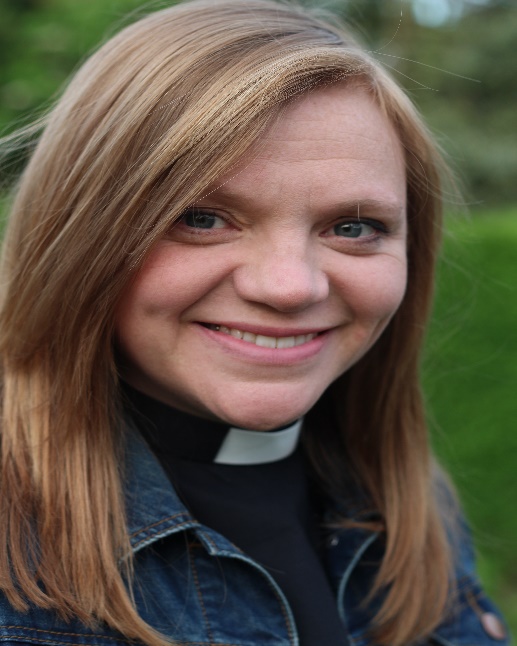 Rev Kate Bottley is a Church of England priest in North Nottinghamshire, a role which she combines with her other roles of journalist, media presenter and reality television star. She appears frequently on British radio and television as well as in newspapers.Rev Kate Bottley is a Church of England priest in North Nottinghamshire, a role which she combines with her other roles of journalist, media presenter and reality television star. She appears frequently on British radio and television as well as in newspapers.Rev Kate Bottley is a Church of England priest in North Nottinghamshire, a role which she combines with her other roles of journalist, media presenter and reality television star. She appears frequently on British radio and television as well as in newspapers.As part of Top Secret: From cyphers to cybersecurity, a free exhibition at the Science Museum in London, Irish curator Dr Elizabeth Bruton was part of a team that negotiated unprecedented access to GCHQ’s historical collections and to many of their staff.As part of Top Secret: From cyphers to cybersecurity, a free exhibition at the Science Museum in London, Irish curator Dr Elizabeth Bruton was part of a team that negotiated unprecedented access to GCHQ’s historical collections and to many of their staff.As part of Top Secret: From cyphers to cybersecurity, a free exhibition at the Science Museum in London, Irish curator Dr Elizabeth Bruton was part of a team that negotiated unprecedented access to GCHQ’s historical collections and to many of their staff.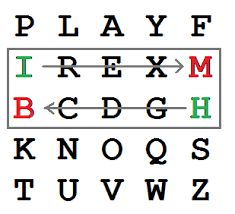 TICKET PRICE: £18.00TICKET PRICE: £18.00TICKET PRICE: £18.00CLOSING DATE: Monday 12th September 2022
(Unless already fully booked)CLOSING DATE: Monday 12th September 2022
(Unless already fully booked)CLOSING DATE: Monday 12th September 2022
(Unless already fully booked)CLOSING DATE: Monday 12th September 2022
(Unless already fully booked)CLOSING DATE: Monday 12th September 2022
(Unless already fully booked)Cheques will be banked upon receipt. If a refund is due for any reason it will be sent accordingly.Cheques will be banked upon receipt. If a refund is due for any reason it will be sent accordingly.Cheques will be banked upon receipt. If a refund is due for any reason it will be sent accordingly.Cheques will be banked upon receipt. If a refund is due for any reason it will be sent accordingly.Cheques will be banked upon receipt. If a refund is due for any reason it will be sent accordingly.Please send:1Delegate ticket£0.00Please send:Member tickets @ £18.00 each£Total Cheque made payable to Wiltshire Federation of WIs:Total Cheque made payable to Wiltshire Federation of WIs:Total Cheque made payable to Wiltshire Federation of WIs:£OR total BACs payment: (ref: YOURWI ACM22)OR total BACs payment: (ref: YOURWI ACM22)OR total BACs payment: (ref: YOURWI ACM22)£OR total TryBooking payment:OR total TryBooking payment:OR total TryBooking payment:£TryBooking Ref: https://www.trybooking.co.uk/BOTL TryBooking Ref: https://www.trybooking.co.uk/BOTL TryBooking Ref: https://www.trybooking.co.uk/BOTL TryBooking Ref: https://www.trybooking.co.uk/BOTL TryBooking QR Code: TryBooking QR Code: 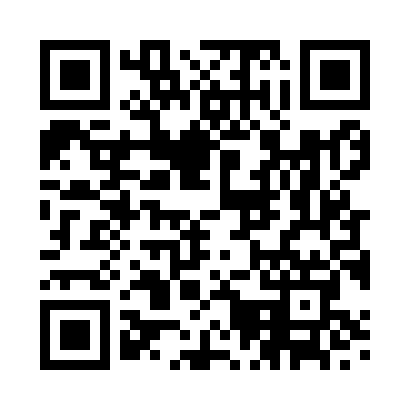 Seating is all on one levelSeating is all on one levelSeating is all on one levelWheelchair Seating – important to order if requiredWheelchair Seating – important to order if requiredWheelchair companion seated alongside wheelchair user Wheelchair companion seated alongside wheelchair user WI NAME:CLOSING DATE:Monday 12th September 2022 (Unless already fully booked)Monday 12th September 2022 (Unless already fully booked)